            ΕΛΛΗΝΙΚΗ ΔΗΜΟΚΡΑΤΙΑΠΕΡΙΦΕΡΕΙΑ ΚΕΝΤΡΙΚΗΣ ΜΑΚΕΔΟΝΙΑΣ                      Π.Ε. ΗΜΑΘΙΑΣ 				ΔΗΜΟΣ ΗΡΩΙΚΗΣ ΠΟΛΕΩΣ  ΝΑΟΥΣΑΣ					ΑΠΟΣΠΑΣΜΑΑπό το Πρακτικό της αριθμ. 30ης  19/07/2021 Έκτακτης Συνεδρίασηςτης Οικονομικής Επιτροπής του Δήμου Η.Π. ΝάουσαςΑριθμός  Απόφασης    288/2021ΘΕΜΑ: Έγκριση  της 8ης  Αναμόρφωσης Προϋπολογισμού Δ. Ηρωικής Πόλεως Νάουσας έτους  2021 (Ο.Υ.)- εισήγηση προς το Δημοτικό ΣυμβούλιοΣτη Νάουσα  και στο δημοτικό κατάστημα σήμερα στις  19του μήνα Ιουλίου   του έτους 2021  ημέρα της εβδομάδας Δευτέρα και ώρα 13:00 έως 13:30 συνήλθε σε   (δια περιφοράς – μέσω τηλεφώνου) Έκτακτη Συνεδρίαση η Οικονομική Επιτροπή, ύστερα από τη με αρ. πρωτ. 11118/19-07-2021 έγγραφη πρόσκληση του Προέδρου, που δόθηκε στον κάθε σύμβουλο σύμφωνα με το με το άρθρο 77 του Ν. 4555/2018 όπως τροποποιήθηκε και ισχύει και τις διατάξεις του άρθρου 10   της Πράξης Νομοθετικού Περιεχομένου (ΦΕΚ 55/Α/11-3-2020 –  «κατεπείγουσες διατάξεις για τη λειτουργία Δήμων και Περιφερειών κατά τη διάρκεια της λήψης μέτρων αποφυγής της διάδοσης του κορωνοϊούCOVID-19» και τις με αριθμό 163/29-05-2020, 426/13-11-2020 εγκυκλίους  του Υπουργείου Εσωτερικών. Αφού διαπιστώθηκε ότι υπάρχει νόμιμη απαρτία (άρθρο 75 του Ν.3852/10), δεδομένου ότι σε σύνολο εννέα (9) μελών ήταν παρόντα (δια περιφοράς) τα εφτά   (7)  μέλη:ΠΑΡΟΝΤΕΣ					ΑΠΟΝΤΕΣΚαραγιαννίδης Αντώνιος (Πρόεδρος)                1)Βαλσαμίδης ΣταύροςΑδαμίδης Παύλος                                               2) Δολδούρης Θεόδωρος       Λακηνάνος ΑγγελάκηςΤσέλιος ΣταύροςΤζουβάρας Βασίλειος  Θανασούλης ΔημήτριοςΤασιώνας Γεώργιος                                                                                      οι οποίοι δεν προσήλθαν αν και                                                                                        νόμιμα προσκλήθηκανΣτη συνεδρίαση ήταν παρούσα και η Ανθοπούλου Μυρούλα υπάλληλος του Δήμου για την τήρηση των πρακτικών.Ο Πρόεδρος κήρυξε την έναρξη της δια περιφοράς έκτακτης συνεδρίασης της Οικονομικής Επιτροπής και  εισηγούμενος  το 1ο  θέμα  της  ημερήσιας διάταξης,το οποίο ομόφωνα αποφασίστηκε να συζητηθεί ως κατεπείγον,για την:  «Έγκριση  της 8ης  Αναμόρφωσης Προϋπολογισμού Δ. Ηρωικής Πόλεως Νάουσας έτους  2021 (Ο.Υ.)- εισήγηση προς το Δημοτικό Συμβούλιο», ανέφερε την από 16-07-2021 εισήγηση της Διεύθυνσης Οικονομικών Υπηρεσιών του Δήμου, η οποία  έχει ως  εξής:ΑΙΤΙΟΛΟΓΗΣΗ ΕΚΤΑΚΤΟΥ: Επείγει η έγκαιρη πληρωμή προστίμου προς ΕΦΚΑ προκειμένου ο Δήμος να λάβει ασφαλιστική ενημερότητα η οποία είναι  απαραίτητη για εκταμίευση ποσών για έργα τα οποία βρίσκονται σε εξέλιξη.ΘΕΜΑ : 8η Αναμόρφωση Προϋπολογισμού Δ. Ηρωικής Πόλεως Νάουσας έτους  2021 (Ο.Υ.) - εισήγηση προς Οικονομική ΕπιτροπήΣύμφωνα με την παραγρ.1 & 2 τουάρθρου 77 Ν. 4172/2013 όπως αντικατ/κε με το άρθρο 189 του Ν. 4555/18, ΦΕΚ-133 Α/19-7-18 όπου ορίζονται τα εξής:«1. Με κοινή απόφαση των Υπουργών Οικονομικών και Εσωτερικών που εκδίδεται τον Ιούλιο κάθε έτους, ύστερα από γνώμη της Κεντρικής Ένωσης Δήμων Ελλάδας (ΚΕΔΕ), παρέχονται οδηγίες για την κατάρτιση, εκτέλεση και αναμόρφωση του προϋπολογισμού των δήμων και ρυθμίζεται κάθε άλλο σχετικό θέμα για την εφαρμογή των επόμενων παραγράφων. Με όμοια απόφαση, μπορεί επίσης να καθορίζονται ανώτατα όρια για την εκτίμηση των ιδίων εσόδων ή επιμέρους ομάδων τους που εγγράφονται στον προϋπολογισμό και ορίζονται τα ίδια έσοδα ή ομάδες αυτών.2. Ο προϋπολογισμός καταρτίζεται με βάση τις οδηγίες που παρέχονται ετησίως με την κοινή απόφαση των Υπουργών Οικονομικών και Εσωτερικών της παραγράφου 1 και ύστερα από αιτιολογημένη εισήγηση της Οικονομικής Υπηρεσίας του δήμου, για το εκτιμώμενο ύψος εσόδων και ιδίως των ιδίων εσόδων, σύμφωνα με τις οδηγίες αυτές.» εκδόθηκε η Κ.Υ.Α.46735/23-07-20 (ΦΕΚ/3170 Β): «Παροχή οδηγιών για την κατάρτιση του προϋπολογισμού των δήμων, οικονομικού έτους 2021 – τροποποίηση της υπ’ αριθμ. 7028/2004 (Β΄ 253) απόφασης».Στην παραγρ 5 τουάρθρου 77 Ν. 4172/2013 όπως αντικατ/κε με το άρθρο 189 του Ν. 4555/18, ΦΕΚ-133 Α/19-7-18 ορίζεται ότι ότι η εκτελεστική επιτροπή, στο πλαίσιο των αρμοδιοτήτων της που αφορούν την προετοιμασία κατάρτισης του προϋπολογισμού, καταθέτει το προσχέδιο αυτού στην οικονομική επιτροπή. Για τη σύνταξη του προσχεδίου, η εκτελεστική επιτροπή συγκεντρώνει και αξιολογεί τυχόν προτάσεις των υπηρεσιών του δήμου, καθώς και τη γνώμη της επιτροπής διαβούλευσης του άρθρου 76 του ν. 3852/2010. Η μη διατύπωση γνώμης επί του προϋπολογισμού από την επιτροπή διαβούλευσης, δεν κωλύει τη σύνταξη του προσχεδίου αυτού από την εκτελεστική επιτροπή. Εάν το προσχέδιο δεν καταρτιστεί ή δεν υποβληθεί εμπρόθεσμα στην οικονομική επιτροπή, τότε καταρτίζεται από αυτήν.Η εκτελεστική επιτροπή και η επιτροπή διαβούλευσης διατυπώνουν τη γνώμη τους, μόνο κατά το στάδιο κατάρτισης του προϋπολογισμού και δεν απαιτείται εκ νέου γνωμοδότησή τους για όποιες αναμορφώσεις του ακολουθήσουν.Η αναμόρφωση του προϋπολογισμού αποτελεί ουσιαστικά τροποποίηση της απόφασης με την οποία ψηφίζεται αυτός. Ως εκ τούτου, για τις αναμορφώσεις ακολουθείται η ίδια διαδικασία που ακολουθείται για την ψήφιση του προϋπολογισμού, συμπεριλαμβανομένων των διατάξεων των παρ. 8 & 9 του άρθρου 77 του ν. 4172/2013, όπως πλέον ισχύουν. Συνεπώς, κατατίθενται προς ψήφιση και εναλλακτικές προτάσεις, εφόσον υπάρχουν τέτοιες.Τα ανωτέρω ισχύουν υπό την επιφύλαξη της διάταξης της παρ. 5 του ίδιου άρθρου «Η εκτελεστική επιτροπή και η επιτροπή διαβούλευσης διατυπώνουν τη γνώμη τους, μόνο κατά το στάδιο κατάρτισης του προϋπολογισμού και δεν απαιτείται εκ νέου γνωμοδότησή τους για όποιες αναμορφώσεις του ακολουθήσουν». (ΥΠ.ΕΣ. εγκ.108/72349/16.10.2019)          Σύμφωνα με το αρ.πρωτ.1298/12-2-15 έγγραφο της Αποκεντρωμένης Διοίκησης Μακεδονίας - Θράκης και τις διατάξεις του άρθρου 77 παρ.4 του Ν.4172/2013 η οικονομική επιτροπή πρέπει να εισηγείται τις αναμορφώσεις του Προϋπολογισμού προς το Δημοτικό Συμβούλιο όπως εισηγείται το σχέδιο του Προϋπολογισμού.	Λαμβάνοντας υπόψη το με αρ. πρωτ.331/20-1-2021 έγγραφο της Αποκεντρωμένης Διοίκησης Μακεδονίας – Θράκης με το οποίο εγκρίθηκε η υπ.αριθμ. 235/2020 απόφαση του Δημοτικού Συμβουλίου «Έγκριση ή μη Προϋπολογισμού και Ολοκληρωμένου Πλαισίου Δράσης (Ο.Π.Δ.) έτους 2021» η Οικονομική Υπηρεσία εισηγείται προς το Δ.Σ.την αναμόρφωση του Προϋπολογισμού έτους 2021 με ποσό που μεταφέρεται από το αποθεματικό αναλυτικά ως εξής:ΩΣ ΠΡΟΣ ΤΑ ΕΣΟΔΑΩΣ ΠΡΟΣ ΤΑ ΕΞΟΔΑΠΡΟΪΣΤΑΜΕΝΟΣ                                                        ΑΝΑΠΛ. ΔΙΕΥΘΥΝΤΗΣ                     ΟΙΚΟΝΟΜΙΚΟΥ   ΤΜΗΜΑΤΟΣ                                           ΟΙΚΟΝΟΜΙΚΩΝ ΥΠΗΡΕΣΙΩΝ             ΝΙΚΑΣ  ΒΑΣΙΛΕΙΟΣ                                                     ΚΟΦΚΕΛΗΣ  ΑΘΑΝΑΣΙΟΣΗ Οικονομική Επιτροπή μετά από συζήτησηκαι λαμβάνοντας υπόψη :Την εισήγηση του Προέδρου.Την από 16-07-2021   εισήγηση της Διεύθυνσης Οικονομικών Υπηρεσιών.Την παραγρ. 1& 2 του άρθρου 72 του ν. 3852/2010 «Νέα Αρχιτεκτονική της Αυτοδιοίκησης και της Αποκεντρωμένης Διοίκησης – Πρόγραμμα Καλλικράτης»  (ΦΕΚ 87 Α’) όπως αντικαταστάθηκε  μετο άρθρο 189 του Ν. 4555/18, ΦΕΚ-133 Α/19-7-18 καιισχύει σήμερα.Το άρθρο77 Ν. 4172/2013  (παράγραφοι 5, 8 & 9) όπως αντικαταστάθηκε με το άρθρο 189 του Ν. 4555/18, ΦΕΚ-133 Α/19-7-18 και ισχύει σήμερα.Τα άρθρα 155-162 του Ν.3463/06 (Κώδικας Δήμων & Κοινοτήτων),που αφορούν την κατάρτιση  προϋπολογισμού των Δήμων και κοινοτήτων, όπως πλέον ισχύουν.Τα οριζόμενα στην υπ' αριθμ.  Κ.Υ.Α.46735/23-07-20 (ΦΕΚ/3170 Β):«Παροχή οδηγιών για την κατάρτιση του προϋπολογισμού των δήμων, οικονομικού έτους 2021 – τροποποίηση της υπ’ αριθμ. 7028/2004 (Β΄ 253) απόφασης» και  στην εγκυκλίου ΥΠ.ΕΣ. 108/72349/16.10.2019.Την υπ’ αριθμ. 331/20-01-2021 απόφαση της Αποκεντρωμένης Διοίκησης Μακεδονίας – Θράκης με την οποία  εγκρίθηκε η υπ. αριθμ. 235/2020 απόφαση του  Δημοτικού Συμβουλίου  «Έγκριση ή μη Προϋπολογισμού και Ολοκληρωμένου Πλαισίου Δράσης (Ο.Π.Δ.) έτους 2021». Ο κ. Λακηνάνος ψήφισε  και  τοποθετήθηκε: Ως προς τα έσοδαΜετά και από τις εξηγήσεις που έδωσε ο Πρόεδρος για τους κωδικούς ΕΣΟΔΩΝ, συμφωνούμε με τους ΚΑ 06.00.1215.004, 06.00.1219.009, αναφερόμενους αντίστοιχα στην εξόφληση των ληξιπρόθεσμων και την επιχορήγηση από το ΥΠ. ΠΟ. Α,  καθώς θα έρθει μετέπειτα η εξειδίκευση πίστωσης και η ανάθεση του έργου, ενώ  ΛΕΥΚΟ στον ΚΑ 06.00.1219.010 καθώς δεν δόθηκαν επαρκείς εξηγήσεις για το αντικείμενο του έργου ΩΣ ΠΡΟΣ ΤΑ ΕΞΟΔΑΣτον ΚΑ 02.00.6117.001 κατά καθότι πρέπει  να καλυφθούν άμεσα οι θέσεις στην καθαριότητα με μόνιμο προσωπικό αντίς της πολιτικής της Δ.Αρχής να αναθέτει σε εργολάβο, στον ΚΑ 02.00.6431 κατά. ΚΑ 02.00.6515 ναι (καθότι αναφέρεται σε επιχορηγούμενο πρόγραμμα αγροτικής οδοποιίας, τύπου  δανειακής σύμβασης  μέσω τραπεζών χωρίς Επιβάρυνση του Δήμου), στον ΚΑ 02.00.6822 ναι, στον ΚΑ 02.15.6443.016 όχι καθότι  πάρα μεγάλο έξοδο αναλογικά με την σημερινή δεινή οικονομική κατάσταση του Δήμου που καταντά σπατάλη, στον ΚΑ 02.15.6443.017 λευκό καθότι αιτιολογημένα καταψηφίσαμε για διάφορους λόγους την πίστωση,  στον ΚΑ 02.15.6474.001 ναι, και στον  ΚΑ  02.15.6117.026 λευκό Συνεπώς, υπάρχουν κωδικοί που συμφωνούμε και άλλοι κωδικοί που διαφωνούμε όπου αναφερθήκαμε αναλυτικά παραπάνω,  δεν μας δίνεται η δυνατότητα να ψηφίσουμε ανά κωδικό,  για αυτό ΛΕΥΚΟ Ο κ. Τσέλιος τοποθετήθηκε: ΝΑΙ αν και βρίσκω υπερβολικό το ποσό των 10.000€ για των ΚΑ 02.15.6443.016 (εγκαίνια – έναρξη λειτουργίας του κέντρου Βιομηχανικής Κληρονομιάς Νάουσας) για τη σημερινή οικονομική κατάσταση του ΔήμουΑΠΟΦΑΣΙΖΕΙ ΟΜΟΦΩΝΑ(στις καταμετρηθείσες ψήφους)Συντάσσει  την 8η Αναμόρφωση του  Προϋπολογισμού έτους  2021 (Ο.Υ.)  του Δήμου Ηρωικής Πόλεως Νάουσας όπως εμφανίζεται στον ανωτέρω πίνακα, σύμφωνα με την εισήγηση της Υπηρεσίας η οποία αποτελεί αναπόσπαστο μέρος της παρούσας απόφασης  και εισηγείται την απόφαση αυτή στο Δημοτικό Συμβούλιο Ηρ. Πόλης Νάουσας προς έγκριση και λήψη σχετικής απόφασης.Η απόφαση αυτή πήρε αύξοντα αριθμό 288/2021Αφού αναγνώστηκε το πρακτικό αυτό υπογράφεται ως ακολούθωςΑΚΡΙΒΕΣ ΑΝΤΙΓΡΑΦΟΟ ΠΡΟΕΔΡΟΣ                                                          ΚΑΡΑΓΙΑΝΝΙΔΗΣ ΑΝΤΩΝΙΟΣΝΕΟΣ ΚΩΔΙΚΟΣ ΕΣΟΔΟΥ06.00.1215.004Επιχορήγηση για  την εξόφληση ληξιπρόθεσμων υποχρεώσεών τους προς τρίτους-ΥΠ.ΕΣ.: ΑΔΑ: 6Ρ0646ΜΤΛ6-Κ11Νέος  κωδικός εσόδου σύμφωνα με το υπ΄αριθμ.44489/14-06-2021έγγραφο του Υπουργείου Εσωτε-ρικών με ΑΔΑ: 6Ρ0646ΜΤΛ6-Κ1146.003,80ΣΤΟ ΑΠΟΘΕΜΑΤΙΚΟΝΕΟΣ ΚΩΔΙΚΟΣ ΕΣΟΔΟΥ06.00.1219.009Επιχορήγηση από ΥΠ.ΠΟ.Α για το Κέντρο Τεκμηρίωσης Βιομηχανικής Κληρονομιάς Νάουσας “ΕΡΙΑ”– Ψηφιακός Μετασχηματισμός  Νέος κωδικός σύμφωνα με την απόφαση 249412/01-06-21 του Υπουργείου Πολιτισμού και Αθλητισμού  και το με  αρ. πρωτ. 8894/11.06.21 έγγραφο του αυτοτελές τμήματος Κοινωνικής Προστασίας, Παιδείας και Πολιτισμού .  Αντίστοιχος κωδ. εξόδου: 02.15.6474.001    20.000,00ΣΤΟ ΑΠΟΘΕΜΑΤΙΚΟΝΕΟΣ ΚΩΔΙΚΟΣ ΕΣΟΔΟΥ06.00.1219.010Επιχορήγηση από ΥΠ.ΠΟ.Α για «Διαδικτυακή Πύλη Σύγχρονης Τέχνης Νάουσας» Νέος κωδικός σύμφωνα με το υπ. αριθμ.311277/02-07-21 έγγραφο του Υπουργείου Πολιτισμού- Αθλητισμού & το με  αρ. πρωτ. 10945/15.07.21 έγγραφο του αυτοτελές τμήματος Κοινωνικής Προστασίας, Παιδείας και Πολιτισμού . Αντίστοιχος κωδ. εξόδου: 02.15.6117.026     10.000,00ΣΤΟ ΑΠΟΘΕΜΑΤΙΚΟΘα πρέπει να επισημανθεί ότι με τις παραπάνω μεταβολές που γίνονται στους κωδικούς εσόδων δεν αυξάνεται  το ανώτατο επιτρεπόμενο όριο του συνολικού αθροίσματος της Ομάδας Ι . Εγκεκριμένος Προϋπολογισμός 2021:4.493.629,68  ( παράγραφος Β.1 του άρθρου 3 της Κ.Υ.Α 46735/23-07-20)Θα πρέπει να επισημανθεί ότι με τις παραπάνω μεταβολές που γίνονται στους κωδικούς εσόδων δεν αυξάνεται  το ανώτατο επιτρεπόμενο όριο του συνολικού αθροίσματος της Ομάδας Ι . Εγκεκριμένος Προϋπολογισμός 2021:4.493.629,68  ( παράγραφος Β.1 του άρθρου 3 της Κ.Υ.Α 46735/23-07-20)Θα πρέπει να επισημανθεί ότι με τις παραπάνω μεταβολές που γίνονται στους κωδικούς εσόδων δεν αυξάνεται  το ανώτατο επιτρεπόμενο όριο του συνολικού αθροίσματος της Ομάδας Ι . Εγκεκριμένος Προϋπολογισμός 2021:4.493.629,68  ( παράγραφος Β.1 του άρθρου 3 της Κ.Υ.Α 46735/23-07-20)Θα πρέπει να επισημανθεί ότι με τις παραπάνω μεταβολές που γίνονται στους κωδικούς εσόδων δεν αυξάνεται  το ανώτατο επιτρεπόμενο όριο του συνολικού αθροίσματος της Ομάδας Ι . Εγκεκριμένος Προϋπολογισμός 2021:4.493.629,68  ( παράγραφος Β.1 του άρθρου 3 της Κ.Υ.Α 46735/23-07-20)Θα πρέπει να επισημανθεί ότι με τις παραπάνω μεταβολές που γίνονται στους κωδικούς εσόδων δεν αυξάνεται  το ανώτατο επιτρεπόμενο όριο του συνολικού αθροίσματος της Ομάδας Ι . Εγκεκριμένος Προϋπολογισμός 2021:4.493.629,68  ( παράγραφος Β.1 του άρθρου 3 της Κ.Υ.Α 46735/23-07-20)Θα πρέπει να επισημανθεί ότι με τις παραπάνω μεταβολές που γίνονται στους κωδικούς εσόδων δεν αυξάνεται  το ανώτατο επιτρεπόμενο όριο του συνολικού αθροίσματος της Ομάδας Ι . Εγκεκριμένος Προϋπολογισμός 2021:4.493.629,68  ( παράγραφος Β.1 του άρθρου 3 της Κ.Υ.Α 46735/23-07-20)ΟΙ ΠΑΡΑΠΑΝΩ ΚΩΔΙΚΟΙΑΥΞΑΝΟΥΝ  ΩΣ ΠΡΟΣ ΤΑ ΕΣΟΔΑ ΤΟ ΑΠΟΘΕΜΑΤΙΚΟ(+76.003,80):ΟΙ ΠΑΡΑΠΑΝΩ ΚΩΔΙΚΟΙΑΥΞΑΝΟΥΝ  ΩΣ ΠΡΟΣ ΤΑ ΕΣΟΔΑ ΤΟ ΑΠΟΘΕΜΑΤΙΚΟ(+76.003,80):ΟΙ ΠΑΡΑΠΑΝΩ ΚΩΔΙΚΟΙΑΥΞΑΝΟΥΝ  ΩΣ ΠΡΟΣ ΤΑ ΕΣΟΔΑ ΤΟ ΑΠΟΘΕΜΑΤΙΚΟ(+76.003,80):ΟΙ ΠΑΡΑΠΑΝΩ ΚΩΔΙΚΟΙΑΥΞΑΝΟΥΝ  ΩΣ ΠΡΟΣ ΤΑ ΕΣΟΔΑ ΤΟ ΑΠΟΘΕΜΑΤΙΚΟ(+76.003,80):  +76.003,80ΑΥΞΗΣΗ ΚΩΔΙΚΟΥ ΕΞΟΔΟΥ02.00.6117.001Αμοιβές λοιπών ελευθέρων επαγγελματιών εκτελούντων ειδικές υπηρεσίεςΑύξηση του κωδικού σύμφωνα με το  αρ. πρωτ. 10342/6.07.21 έγγραφο της Διεύθυνσης Περιβάλ-λοντος –τμήματος καθαριότητας και ανακύκλωσης για το πλύσιμο των οχημάτων της υπηρεσίας 8.332,80ΑΠΟ ΤΟ ΑΠΟΘΕΜΑΤΙΚΟ ΑΥΞΗΣΗ ΚΩΔΙΚΟΥ ΕΞΟΔΟΥ02.00.6431Έξοδα ενημέρωσης και προβολής δραστηριοτήτων του ΔήμουΑύξηση του κωδικού σύμφωνα με το  αρ. πρωτ. 10945/15.07.21 έγγραφο του αυτοτελές τμήματος Κοινωνικής Προστασίας, Παιδείας και Πολιτισμού 2.000,00ΑΠΟ ΤΟ ΑΠΟΘΕΜΑΤΙΚΟ ΑΥΞΗΣΗ ΚΩΔΙΚΟΥ ΕΞΟΔΟΥ02.00.6515Αμοιβές και προμήθειες τραπεζώνΑύξηση του κωδικού για να αντι-μετωπιστούν οι δαπάνες έως τέλος του έτους.  Διαμορφ. Πρου-πολ.021: 9.000,00 Ενταλθέντα-πληρωθέντα:4.285,263.000,00ΑΠΟ ΤΟ ΑΠΟΘΕΜΑΤΙΚΟ ΑΥΞΗΣΗ ΚΩΔΙΚΟΥ ΕΞΟΔΟΥ02.00.6822Προσαυξήσεις Ασφαλιστικών ταμείων ΧρήσηςΑύξηση του κωδικού ώστε να πληρωθούν οι οφειλές προς  ΕΦΚΑ σύμφωνα με το αρ.191- 7/7/21 Γραμμ. Είσπραξης Καθυστερούμενων Οφειλών που προέκυψαν από τις μισθοδοσίες των εργαζομένων του πρώην ΚΕΔΗΠΟΝ. Διαμορφ. Προυπολ. 2021:200,00  10.800,00ΑΠΟ ΤΟ ΑΠΟΘΕΜΑΤΙΚΟ ΝΕΟΣ ΚΩΔΙΚΟΣ ΕΞΟΔΟΥ02.15.6443.016Εγκαίνια – έναρξη λειτουργίας του Κέντρου Βιομηχανικής Κληρονομιάς  ΝάουσαςΝέος κωδικός σύμφωνα με αρ. πρωτ. 10945/15.07.21 έγγραφο του αυτοτελές τμήματος Κοινω-νικής Προστασίας, Παιδείας και Πολιτισμού10.000,00ΑΠΟ ΤΟ ΑΠΟΘΕΜΑΤΙΚΟΝΕΟΣ ΚΩΔΙΚΟΣ ΕΞΟΔΟΥ02.15.6443.017«Naoussa Urban Art Festival 2021»Νέος κωδικός σύμφωνα με αρ. πρωτ. 10945/15.07.21 έγγραφο του αυτοτελές τμήματος Κοινω-νικής Προστασίας, Παιδείας και Πολιτισμού5.000,00ΑΠΟ ΤΟ ΑΠΟΘΕΜΑΤΙΚΟΝΕΟΣ ΚΩΔΙΚΟΣ ΕΞΟΔΟΥ02.15.6474.001Κέντρο Τεκμηρίωσης Βιομηχανικής Κληρονομιάς Νάουσας “ΕΡΙΑ”– Ψηφιακός Μετασχηματισμός – επιχορ. ΥΠ.ΠΟ.ΑΝέος κωδικός σύμφωνα με την απόφαση 249412/01-06-211 του Υπουργείου Πολιτισμού και Αθλητισμού το και  με  αρ. πρωτ. 8894/11.06.21 έγγραφο του αυτοτελές τμήματος Κοινωνικής Προστασίας, Παιδείας και Πολιτισμού . Αντίστοιχος κωδ. εσόδου: 02.00.1219.00920.000,00ΑΠΟ ΤΟ ΑΠΟΘΕΜΑΤΙΚΟΝΕΟΣ ΚΩΔΙΚΟΣ ΕΞΟΔΟΥ02.15.6117.026Διαδικτυακή Πύλη Σύγχρονης Τέχνης Νάουσας – επιχορ. ΥΠ.ΠΟ.ΑΝέος κωδικός σύμφωνα με το υπ. αριθμ.311277/02-07-21 έγγραφο του Υπουργείου Πολιτισμού- Αθλητισμού & το με  αρ. πρωτ. 10945/15.07.21 έγγραφο του αυτοτελές τμήματος Κοινωνικής Προστασίας, Παιδείας και Πολιτισμού . Αντίστοιχος κωδ. εσόδου: 06.1219.01010.000,00ΑΠΟ ΤΟ ΑΠΟΘΕΜΑΤΙΚΟΟΙ  ΠΑΡΑΠΑΝΩ ΚΩΔΙΚΟΙ  ΜΕΙΩΝΟΥΝ  ΩΣ ΠΡΟΣ ΤΑ ΕΞΟΔΑ ΤΟ ΑΠΟΘΕΜΑΤΙΚΟ:  : -69.132,80ΟΙ  ΠΑΡΑΠΑΝΩ ΚΩΔΙΚΟΙ  ΜΕΙΩΝΟΥΝ  ΩΣ ΠΡΟΣ ΤΑ ΕΞΟΔΑ ΤΟ ΑΠΟΘΕΜΑΤΙΚΟ:  : -69.132,80ΟΙ  ΠΑΡΑΠΑΝΩ ΚΩΔΙΚΟΙ  ΜΕΙΩΝΟΥΝ  ΩΣ ΠΡΟΣ ΤΑ ΕΞΟΔΑ ΤΟ ΑΠΟΘΕΜΑΤΙΚΟ:  : -69.132,80ΟΙ  ΠΑΡΑΠΑΝΩ ΚΩΔΙΚΟΙ  ΜΕΙΩΝΟΥΝ  ΩΣ ΠΡΟΣ ΤΑ ΕΞΟΔΑ ΤΟ ΑΠΟΘΕΜΑΤΙΚΟ:  : -69.132,80-69.132,80-69.132,80ΜΕ ΤΗΝ ΠΑΡΟΥΣΑ ΑΝΑΜΟΡΦΩΣΗ ΜΕΙΩΝΕΤΑΙ ΤΟ ΑΠΟΘΕΜΑΤΙΚΟ ( ΕΣΟΔΑ:+76.003,80– ΕΞΟΔΑ:-69.132,80= +6.871,00 ):ΜΕ ΤΗΝ ΠΑΡΟΥΣΑ ΑΝΑΜΟΡΦΩΣΗ ΜΕΙΩΝΕΤΑΙ ΤΟ ΑΠΟΘΕΜΑΤΙΚΟ ( ΕΣΟΔΑ:+76.003,80– ΕΞΟΔΑ:-69.132,80= +6.871,00 ):ΜΕ ΤΗΝ ΠΑΡΟΥΣΑ ΑΝΑΜΟΡΦΩΣΗ ΜΕΙΩΝΕΤΑΙ ΤΟ ΑΠΟΘΕΜΑΤΙΚΟ ( ΕΣΟΔΑ:+76.003,80– ΕΞΟΔΑ:-69.132,80= +6.871,00 ):ΜΕ ΤΗΝ ΠΑΡΟΥΣΑ ΑΝΑΜΟΡΦΩΣΗ ΜΕΙΩΝΕΤΑΙ ΤΟ ΑΠΟΘΕΜΑΤΙΚΟ ( ΕΣΟΔΑ:+76.003,80– ΕΞΟΔΑ:-69.132,80= +6.871,00 ):+6.871,00+6.871,00ΠΡΟΗΓΟΥΜΕΝΟ ΠΟΣΟ ΤΟΥ ΑΠΟΘΕΜΑΤΙΚΟΥ (7η ΑΝΑΜΟΡΦ.ΠΡΟΥΠ/ΣΜΟΥ 2021) :ΠΡΟΗΓΟΥΜΕΝΟ ΠΟΣΟ ΤΟΥ ΑΠΟΘΕΜΑΤΙΚΟΥ (7η ΑΝΑΜΟΡΦ.ΠΡΟΥΠ/ΣΜΟΥ 2021) :ΠΡΟΗΓΟΥΜΕΝΟ ΠΟΣΟ ΤΟΥ ΑΠΟΘΕΜΑΤΙΚΟΥ (7η ΑΝΑΜΟΡΦ.ΠΡΟΥΠ/ΣΜΟΥ 2021) :ΠΡΟΗΓΟΥΜΕΝΟ ΠΟΣΟ ΤΟΥ ΑΠΟΘΕΜΑΤΙΚΟΥ (7η ΑΝΑΜΟΡΦ.ΠΡΟΥΠ/ΣΜΟΥ 2021) :3.503,063.503,06ΝΕΟ  ΠΟΣΟ ΤΟΥ ΑΠΟΘΕΜΑΤΙΚΟΥ ΟΠΩΣ ΔΙΑΜΟΡΦΩΝΕΤΑΙ ΜΕ ΤΗΝ ΠΑΡΟΥΣΑ ΑΝΑΜΟΡΦΩΣΗ (+6.871,00 +3.503,06= 10.374,06) To ανώτατο ποσό που μπορεί να είναι το αποθεματικό καθορίζεται στο 5% επί των προϋπολογισθέντων τακτικών εσόδων του 2021 : σύνολα ΚΑ Ο +  ΚΑ 21 + ΚΑ 321 δηλ. το ανώτερο που μπορεί να υπολογιστεί για το έτος 2021 ισούται με 649.308,50 €  (12.986.170,00 Χ 5%)ΝΕΟ  ΠΟΣΟ ΤΟΥ ΑΠΟΘΕΜΑΤΙΚΟΥ ΟΠΩΣ ΔΙΑΜΟΡΦΩΝΕΤΑΙ ΜΕ ΤΗΝ ΠΑΡΟΥΣΑ ΑΝΑΜΟΡΦΩΣΗ (+6.871,00 +3.503,06= 10.374,06) To ανώτατο ποσό που μπορεί να είναι το αποθεματικό καθορίζεται στο 5% επί των προϋπολογισθέντων τακτικών εσόδων του 2021 : σύνολα ΚΑ Ο +  ΚΑ 21 + ΚΑ 321 δηλ. το ανώτερο που μπορεί να υπολογιστεί για το έτος 2021 ισούται με 649.308,50 €  (12.986.170,00 Χ 5%)ΝΕΟ  ΠΟΣΟ ΤΟΥ ΑΠΟΘΕΜΑΤΙΚΟΥ ΟΠΩΣ ΔΙΑΜΟΡΦΩΝΕΤΑΙ ΜΕ ΤΗΝ ΠΑΡΟΥΣΑ ΑΝΑΜΟΡΦΩΣΗ (+6.871,00 +3.503,06= 10.374,06) To ανώτατο ποσό που μπορεί να είναι το αποθεματικό καθορίζεται στο 5% επί των προϋπολογισθέντων τακτικών εσόδων του 2021 : σύνολα ΚΑ Ο +  ΚΑ 21 + ΚΑ 321 δηλ. το ανώτερο που μπορεί να υπολογιστεί για το έτος 2021 ισούται με 649.308,50 €  (12.986.170,00 Χ 5%)ΝΕΟ  ΠΟΣΟ ΤΟΥ ΑΠΟΘΕΜΑΤΙΚΟΥ ΟΠΩΣ ΔΙΑΜΟΡΦΩΝΕΤΑΙ ΜΕ ΤΗΝ ΠΑΡΟΥΣΑ ΑΝΑΜΟΡΦΩΣΗ (+6.871,00 +3.503,06= 10.374,06) To ανώτατο ποσό που μπορεί να είναι το αποθεματικό καθορίζεται στο 5% επί των προϋπολογισθέντων τακτικών εσόδων του 2021 : σύνολα ΚΑ Ο +  ΚΑ 21 + ΚΑ 321 δηλ. το ανώτερο που μπορεί να υπολογιστεί για το έτος 2021 ισούται με 649.308,50 €  (12.986.170,00 Χ 5%)10.374,0610.374,06Ο ΠΡΟΕΔΡΟΣΥπογραφή όπως στην αρχήΤΑ   ΜΕΛΗΥπογραφή όπως στην αρχή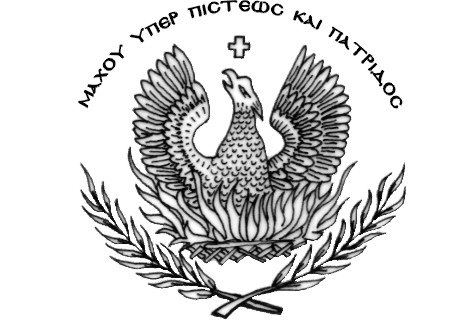 